Allegato A1 - POC Avviso pubblico prot. n. 33956 del 18/05/2022 – Progetto “PROGETTARE PER APPRENDERE”          10.2.2A-FDRPOC-PU-2022-222- Domanda Esperti AL DIRIGENTE SCOLASTICO IISS “Del Prete – Falcone” – Sava (TA)Il sottoscritto Giovanni BUCCOLIERO nato a Sava(TA) il 21-02-1965, residente a Sava (TA) in via Roma n°185, CAP 74028, Telefono: 0999722628, Cell.: 3392491007, e-mail: giovanni.buccoliero@gmail.com, Codice Fiscale: BCCGNN65B21I467E, Titolo di studio: Laurea in Scienze dell’Informazione CHIEDEdi essere ammesso a partecipare all’avviso indicato in oggetto in qualità di esperto nel modulo (nel caso di candidatura per più moduli, indicare l’ordine di preferenza):Il sottoscritto dichiara di aver preso visione del bando e di accettarne il contenuto e le tempistiche di svolgimento dei moduli. Si riserva di consegnare ove richiesto, se risulterà idoneo, pena decadenza, la documentazione dei titoli. Il sottoscritto autorizza codesto Istituto al trattamento dei propri dati personali ai sensi del regolamento europeo sulla protezione dei dati GDPR n. 2016/679 e del decreto legislativo n. 101 del 10 agosto 2018.Allega alla presente: 	 Fotocopia documento di identità;  Curriculum Vitae sottoscritto;  Autovalutazione titoli;  Scheda sintetica progettuale compilata e sottoscritta;  Eventuale autorizzazione dell’Amministrazione appartenenza. 	In fede 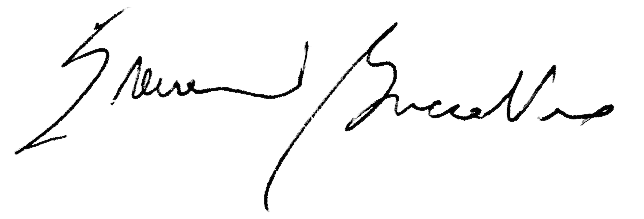 	…….………………………Allegato A2 - POC Avviso pubblico prot. n. 33956 del 18/05/2022 – Progetto “PROGETTARE PER APPRENDERE”          	         10.2.2A-FDRPOC-PU-2022-222- Autovalutazione titoliCognome e nome BUCCOLIERO GIOVANNI Modulo H	Titolo: InformaticaMENTE(nel caso di candidatura per più moduli, indicare l’ordine di preferenza):* Le etichette indicate con le frecce si riferiscono alle parti corrispondenti del CV che concorrono al punteggio autodichiarato	In fede 	…….………………………Allegato A3 - POC Avviso pubblico prot. n. 33956 del 18/05/2022 – Progetto “PROGETTARE PER APPRENDERE”          	         10.2.2A-FDRPOC-PU-2022-222 - Descrizione sintetica progetto proposto 					                   Cognome e nome: BUCCOLIERO GIOVANNIModulo A B C D E F G H I   Titolo: InformaticaMENTE(compilare il presente allegato per ogni modulo richiesto)	      In fede 									……………………………………..A. Go one step ahead B1: focus on reading and writingB. Go one step ahead B1: focus on interactionC. Go one step ahead B2: focus on reading and writingD. Go one step ahead B2: focus on interactionE. Scienze: inferno, purgatorio o paradiso?F. MatematicaMENTEG. La quarta dimensioneH. InformaticaMENTEI. ArtificialMENTEESPERTOESPERTOESPERTOESPERTOESPERTOESPERTOESPERTOESPERTOTitoli valutabiliCondizioni e PunteggiTitoloPunteggio massimoPunteggio massimoAuto dichiar.Auto dichiar.UfficioTitoli culturaliLaurea coerente con area di intervento Condizione di ammissibilitàCondizione di ammissibilitàCondizione di ammissibilitàCondizione di ammissibilitàCondizione di ammissibilitàCondizione di ammissibilitàTitoli culturaliAltri Diplomi/Lauree/Dottorati ricercaPer titolo 2Max 4 pMax 4 pTitoli culturaliMaster I Livello, Specializzazione e perfezionamento annuale1 puntoMax 4 pMax 4 pTitoli culturaliMaster II Livello, Specializzazione e perfezionamento pluriennale: a) coerenti con progetto o ricadenti in area didattica; b) non pertinentia) 2 puntib) 1 puntoa) Max 6 pb) Max 3 pa) Max 6 pb) Max 3 pTitoli culturaliAggiornamento e formazione in servizio in ore effettivamente frequentate0,5 per ogni corso di 25hMax 3 pMax 3 p3 3 Certificazioni competenzeCEFR livelli lingua inglese A2, B1, B2, C1Livello A2 = 1Livello B1 = 2Livello B2 = 4Livello C1 = 5Max 5 pMax 5 p11Certificazioni competenzeECDL (o simili)ECDL Livello specialistico (o simili)12Max 2Max 2Certificazioni competenzeCertificazione LIM4Max 4 pMax 4 pCertificazioni competenzeCertificazione CLIL5Max 5 pMax 5 pCertificazioni competenzeAltre certificazioni pertinenti4Max 4 pMax 4 p44Esperienze professionalia) Docenza effettiva per 7 anni su classe di concorso coerente con Progetto In subordine (in carenza di candidati con il profilo a.)b) Docenza effettiva per 3 anni su classe di concorso coerente con area in cui ricade il progettoCondizione di ammissibilitàEsperienze professionaliAttività di docenza in istituti di istruzione in discipline coerentiPer anno scolastico (al10 giugno) punti 0,20Max 6 pMax 6 p3,83,8Esperienze professionaliAttività in progetti PTOF/PON/POR analoghi di almeno 15 ore2 punti per ogni percorso max 6Max 12 pMax 12 p1212CompetenzeautocertificateUso sistemi registrazione progettiUso base TIC (word, excel e powerpoint) Conoscenza Norme sicurezza ambiti scolasticiPossesso RC e copertura INAILCondizioni di ammissibilitàCondizioni di ammissibilitàCondizioni di ammissibilitàCondizioni di ammissibilitàCondizioni di ammissibilitàCondizioni di ammissibilitàTot. Punti23,8Descrizione sintetica del progetto formativo in termini di azioni ed esperienze laboratoriali messe in campo, loro relazioni con le competenze di asse specifiche, individuate dai DDPPRR 87,88,89 del 2010 e delle competenze chiave europee (min. 2000/max. 3000 caratteri)Il progetto prevede lo sviluppo di un semplice videogioco 2D con la piattaforma professionale di sviluppo integrata Unity che automatizza la realizzazione delle componenti più tecniche lasciando maggior tempo allo sviluppo delle componenti più creative.  Alla fine del corso lo studente avrà un quadro completo di cosa significa realizzare un videogioco in Unity attraverso la programmazione con il linguaggio c#. Saprà pianificare ogni aspetto della sua realizzazione, dalla progettazione alla prova su dispositivo. Conoscerà le principali soluzioni e i principali strumenti utili o necessari alla esecuzione di ogni fase dello sviluppo.L’esperienza laboratoriale continua, quindi, sarà fondamentale al fine di realizzare il prodotto finale: un semplice videogioco 2D.Dettaglio dei contenuti da affrontare durante gli incontri in presenza- Introduzione alla Piattaforma UnityIntroduzione ai Game Engine. Installazione: Unity Hub, Registrazione, scelta della versione di Unity. Creazione di un progetto e struttura del progetto.Elementi principali dell’interfaccia utente: pannelli Scene, Game, Project, Hierarchy, Inspector.Navigare l’ambiente bidimensionale.Struttura di base dei Game Object: Transform, Mesh Filter, Mesh Renderer.Composizione della Hierarchy e proprietà della Camera.Gestione degli Asset. Realizzazione di un materiale custom. Uso dei prefab.Assegnazione di Componenti predefiniti ai Game ObjectBuild di Progetto e test su dispositivo.- Interazione con l’UtenteCreazione di Script C# in Unity. MonoBehaviour e metodi principali: Start, Update.Proprietà: interi, float, vector, colori. Scrittura di semplici espressioni e assegnazione di proprietà nel metodo Start. Assegnazione delle Proprietà attraverso l’editor di Unity. Istanza di un Componente.Gestione del tempo. Scrittura di semplici meccanismi nel metodo Update: cambiare un materiale, nascondere un oggetto, muovere o ruotare oggetti, attivare funzionalità di componenti.Scrittura di Messaggi di Debug e identificazione di problemi tramite console.Classe Input: scrittura di codice custom per l’interazione con l’utente. Programmare l’interazione con l’utente in base al device.Coordinate Schermo e Coordinate World, oggetti Ray e metodi della main Camera.Esempi di Script: inserimento (spawing) di un oggetto da prefab, eliminazione, spostare oggetti con la tastiera, col mouse, con touch- Collisioni e FisicaCollider: significato e tipologie. Come assegnare correttamente un collider.Trigger e progettazione degli eventi. Esempi di script.RigidBody Simulazione Fisica: gravità, forze.Effetti ParticellariGestione dell’audio- Realizzazione di un semplice videogioco 2D, esecuzione nell’ambiente di lavoro.Programmazione, articolazione e organizzazione della fase di restituzione delle esperienze, del monitoraggio del processo e della valutazione degli apprendimentiDurante il processo formativo ogni alunno sarà monitorato al fine di raggiungere almeno un sufficiente grado di competenze nello sviluppo di un videogioco in 2D utilizzando l’ambiente professionale Unity. Il prodotto finale consisterà nella realizzazione di un semplice videogioco per PC e smartphone programmato in c#.Materiale didattico da fornire e strumenti utilizzatiIn ogni PC verrà installato il software, gratuito per piccoli progetti, UNITY-3D. Ogni alunno riceverà un pdf sugli argomenti che verranno trattati, realizzato dal docente esperto.